У  К  Р А  Ї  Н  А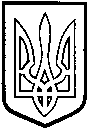 ТОМАШПІЛЬСЬКА РАЙОННА РАДАВ І Н Н И Ц Ь К О Ї  О Б Л А С Т ІРІШЕННЯ №від _ ______ 2019 року							37 сесія 7 скликанняПро погодження проекту землеустрою щодо встановлення (зміни) меж адміністративно-територіального утворення смт.Томашпіль Томашпільської селищної ради Томашпільського району Вінницької областіВідповідно до пункту 21 частини 1 статті 43 Закону України «Про місцеве самоврядування в Україні», статті 46 Закону України «Про землеустрій», статей 10, 173, 174 Земельного кодексу України, враховуючи клопотання Томашпільської селищної ради Томашпільського району Вінницької області, розроблену Подільським державним підприємством геодезії, картографії та кадастру, договір №987/10-01/18тм 1294/02-06/19то від 18.05.2018 року та враховуючи висновок постійної комісії районної ради з питань агропромислового комплексу, регулювання земельних ресурсів, реформування земельних відносин, розвитку особистих підсобних господарств, районна рада ВИРІШИЛА:1. Погодити проект землеустрою щодо встановлення (зміни) меж адміністративно-територіального утворення смт.Томашпіль Томашпільської селищної ради Томашпільського району Вінницької області загальною площею 878,8480 га.2. Контроль за виконанням даного рішення покласти на постійну комісію районної ради з питань агропромислового комплексу, регулювання земельних ресурсів, реформування земельних відносин, розвитку особистих підсобних господарств (Милимуха В.М.).Голова районної ради					Д.Коритчук